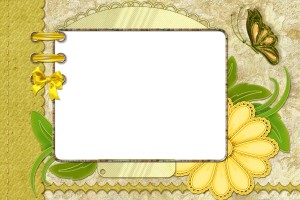 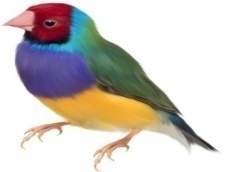 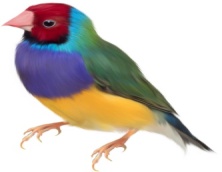 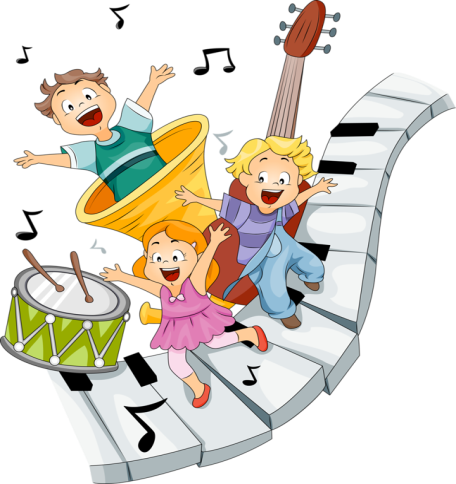 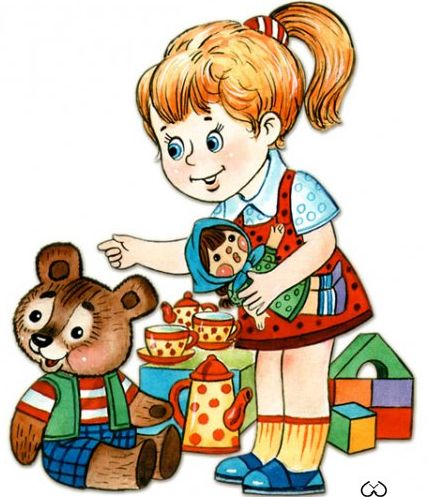 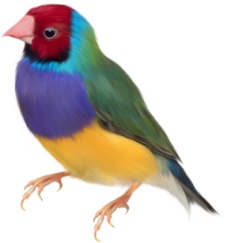 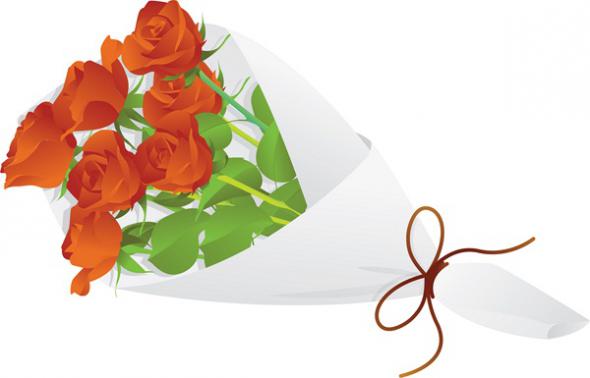 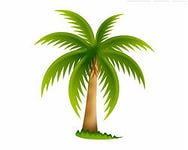 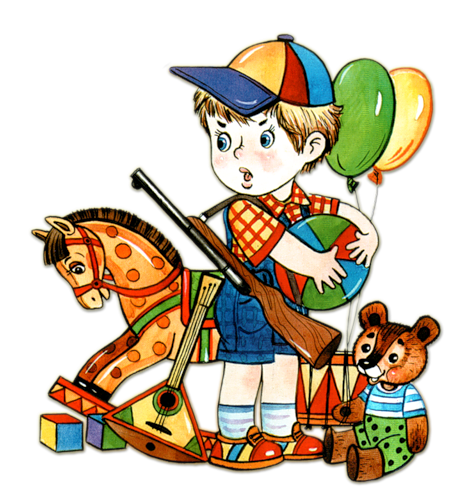 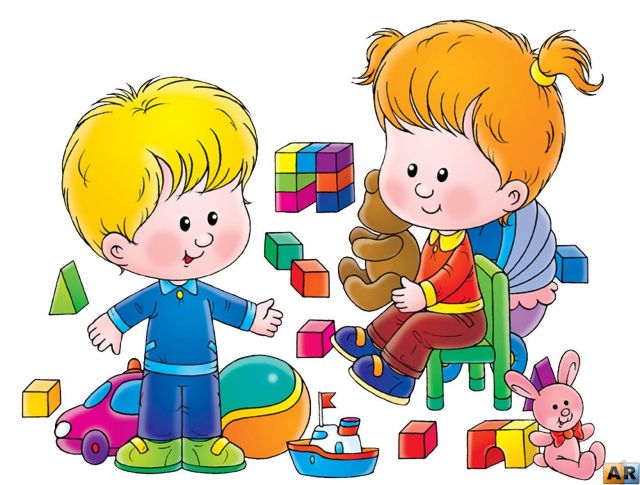 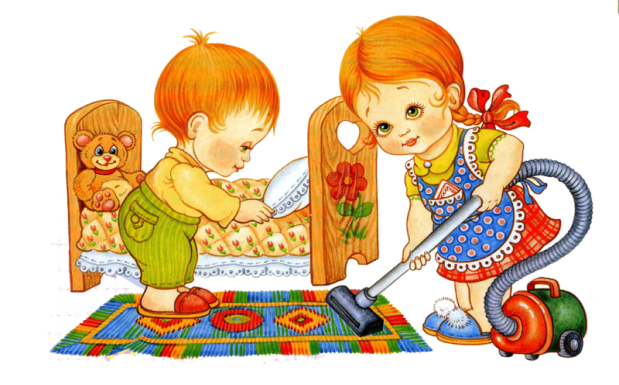 	                                    	           Меня зовут Анна Ивановна.            А вас? Давайте познакомимся!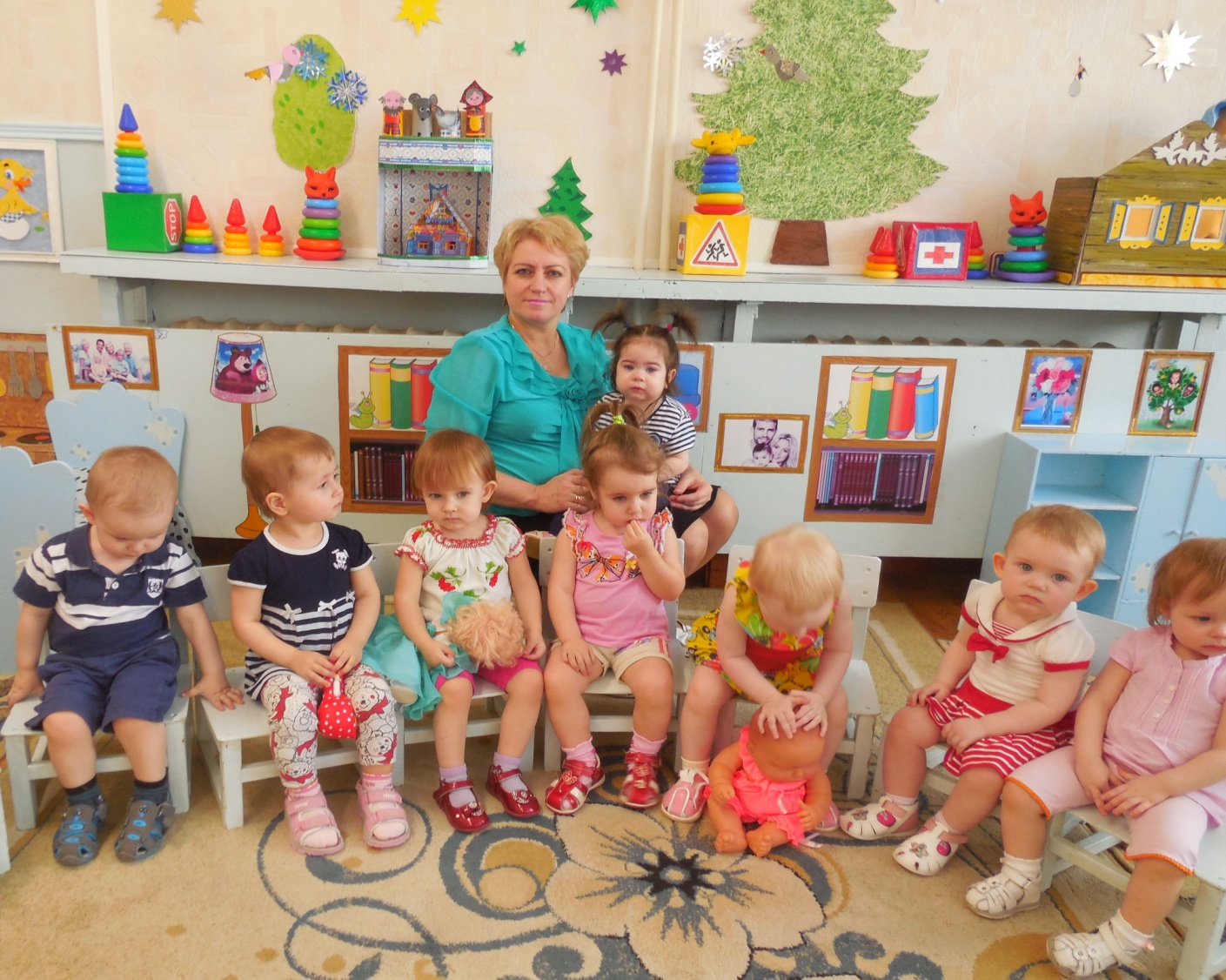 Нас зовут:  Карина,  Демьян, Эллина, Кира, Лада, Алина, Женя, Тая.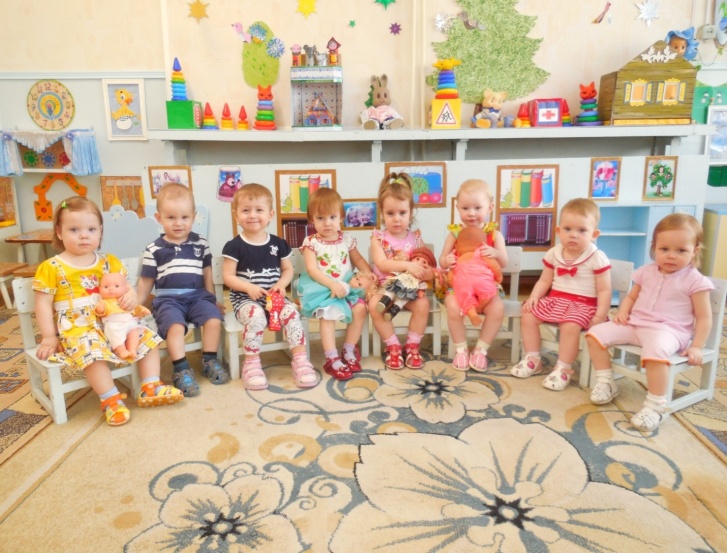 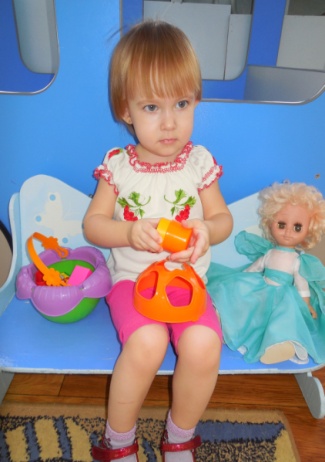 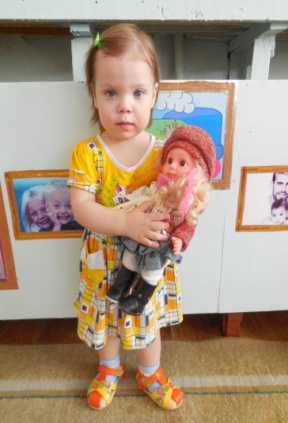 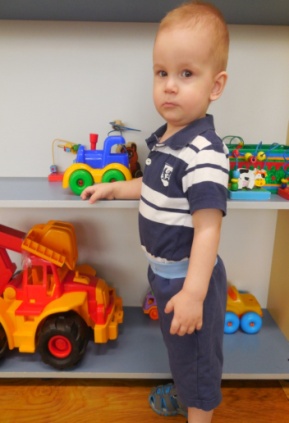 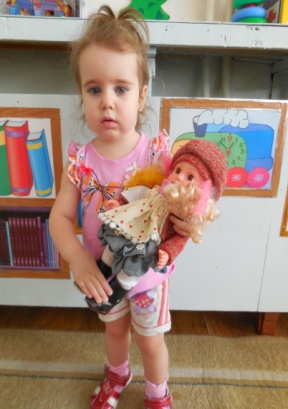 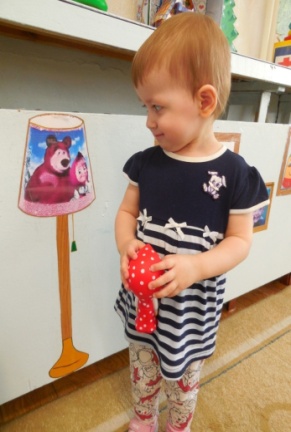 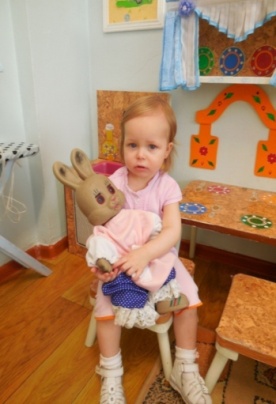 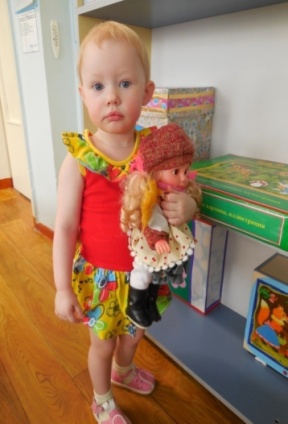 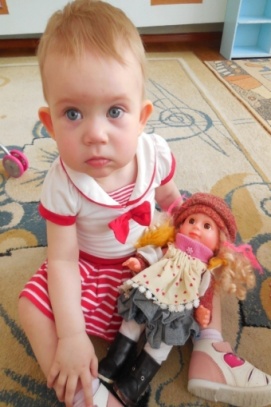 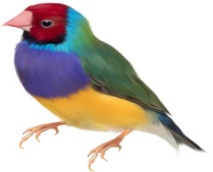 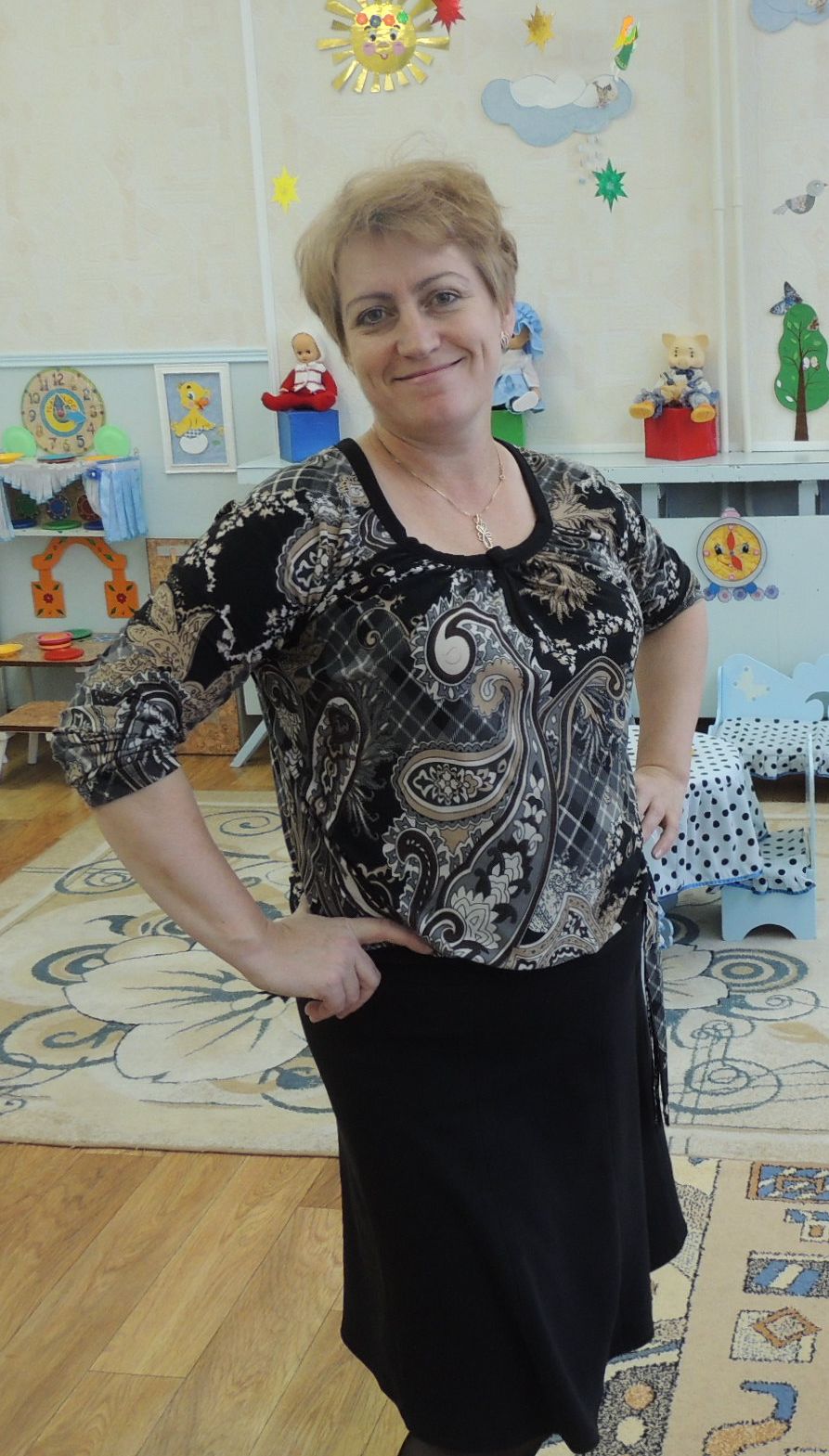                                                                                                                                                                                         Муниципальное бюджетное дошкольное                                                                                                                                                                                            образовательное учреждение «Детский сад №21 « Умка»                                                                                                                                                                                                                                           г. Воркуты	                                  А. Старикова	                                  Книга в стихах	                             Как меня зовут                                                                                                                                                                           Цель: познакомить детей друг с другом, развивать                                                                                                                                                                                  коммуникативные способности по отношению	                                                                                                                                                                                  к взрослым и сверстникам.                                                                                                                                                                                      Тираж  1 экземпляр.  Фоны: Yandex.ru                                                                                                                                                                                                Картинки: Yandex.ru                                                                                                                                                                                      Фото детей второй группы раннего возраста                                                                                                                                                                                                                   «Облачко»	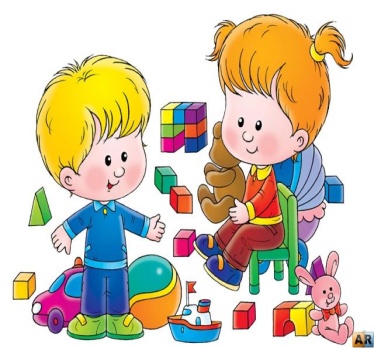 	                                 2015 г.                                                                                                                                                                       